Анализ существующего двора:Проектируемый участок находится в Косино-Ухтомском районе города Москвы,  на улице Татьяны Макаровой. Окружают двор три дома высотой 11, 14 и 15 этажей. Так же на территории двора имеется инженерное сооружение. Нынешнее состояние двора хорошее. Посажены молодые рябины и клены. Оборудование на детской и спортивной площадках на вид так же в хорошем состоянии. Недостатком двора является нехватка парковочных мест.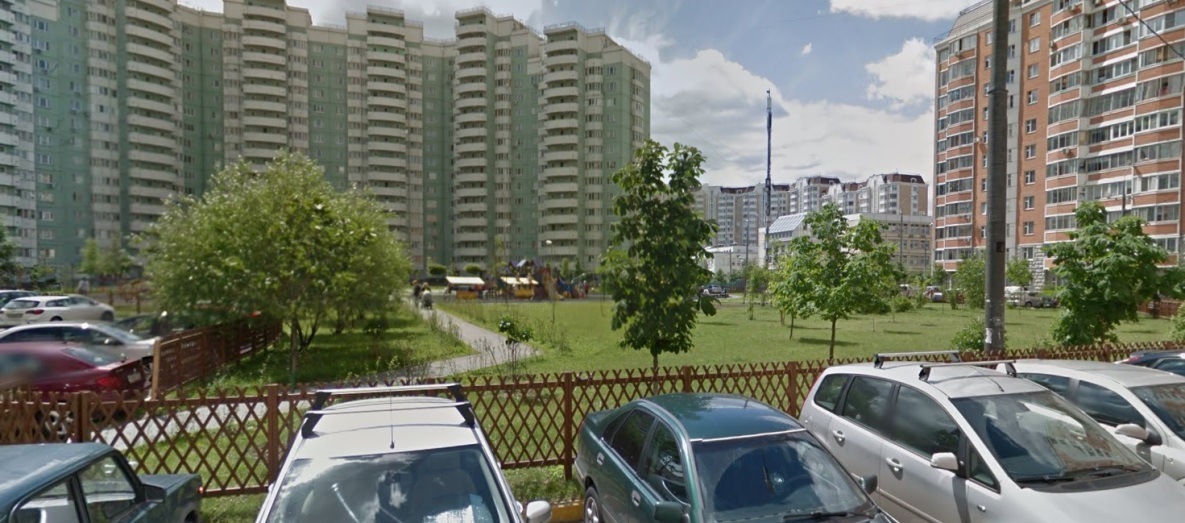 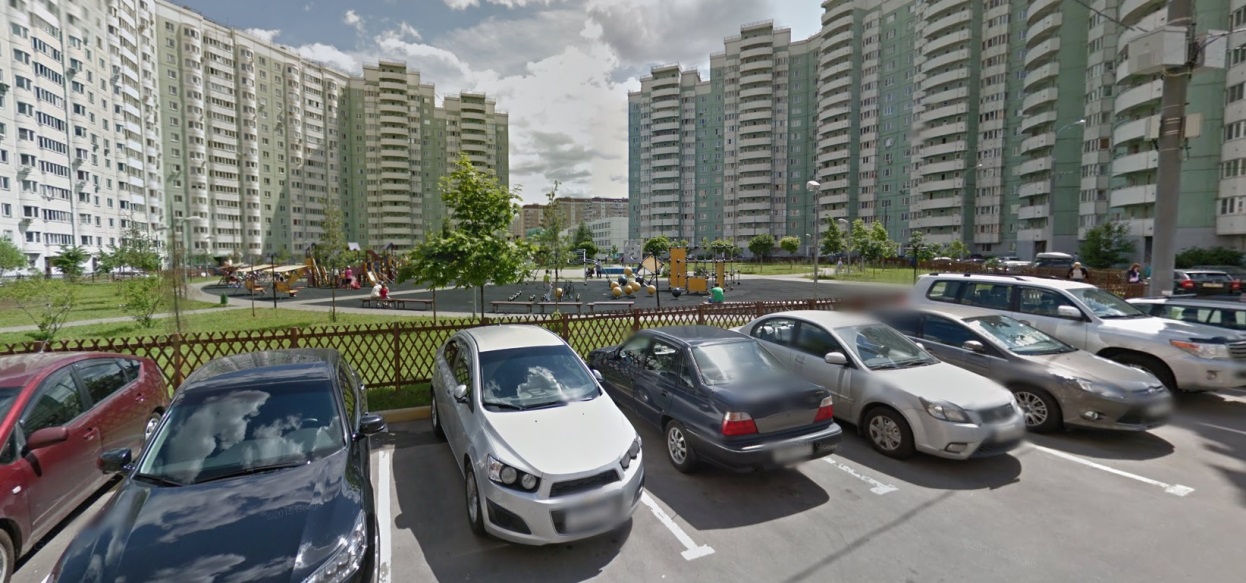 Концепция дворового пространства «Река времени»:За идею было взято движение реки. Оно символизирует жизнь людей. Островки ассоциируются со значимыми событиями, которые присутствуют в жизни каждого человека. Зона для детских игр показывает, что люди, в самом начале своей жизни,  веселые, беззаботные и счастливые. Зона спорта ассоциируется с юношескими годами, когда у людей неимоверное желание быть лучше всех, доказать, что он может все.  Тихая, прогулочная зона являет собой времена уже преклонного возраста, когда старички, сидя на удобных скамейках в окружении зелени, смотрят на молодое поколение и с улыбкой вспоминают, что когда-то и они были такими.СметаИспользуемые материалы:Для создания этого дворового пространства использовалось в основном дерево, так как это экологически чистый материал. Для создания спортивных сооружений не обошлось без металла. Для детской площадки выбрано прорезиненное покрытие, чтобы минимизировать травмы у детей при падении.Фрагмент рисунка покрытия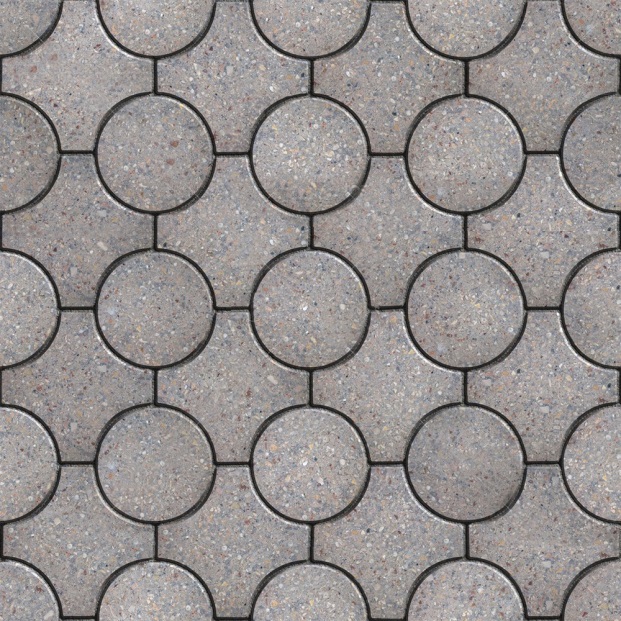 №НаименованиеФотоСсылка на производителяЦена, рубКол-во, штСтоимость, руб1Игровой комплекс (4-х башенный) V1406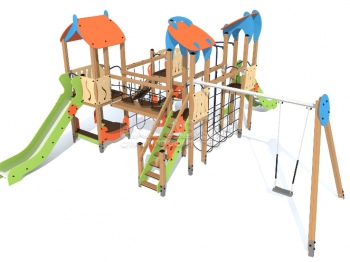 https://stroyprofit.com/katalog/catalog/valdika/igrovoy-kompleks-4-h-bashennyiy-251/13600011360002Игровой модуль песочница домик K5306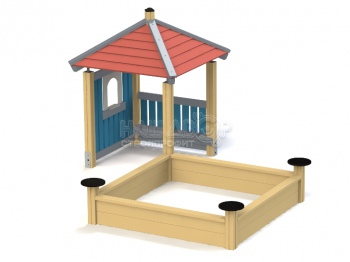 https://stroyprofit.com/katalog/catalog/kindika/igrovoj-modul-pesochnicza-domik2/255001255003Качели 6412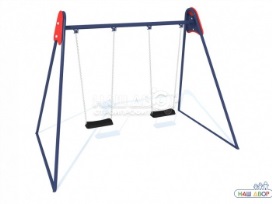 https://stroyprofit.com/katalog/catalog/virazh/kacheli-dvoynyie-548/220001220004Игровой модуль Зеркало 4026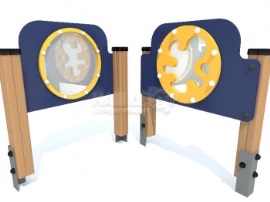 https://stroyprofit.com/katalog/catalog/indigo/igrovoj-modul-zerkalo/178001178005Игровой модуль Беседка K5008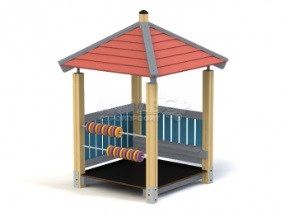 https://stroyprofit.com/katalog/catalog/kindika/igrovoj-modul-besedka/285601285606Спортивный комплекс WL0039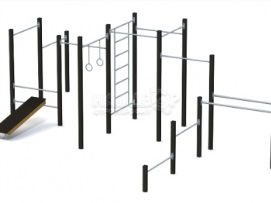 https://stroyprofit.com/katalog/catalog/vorkaut-lajt/sportivnyij-kompleks-wl0039/12900011290007Конструкция для лазания COR17100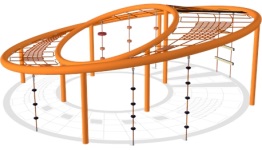 http://www.kompan-russia.ru/%D0%BF%D1%80%D0%BE%D0%B4%D1%83%D0%BA%D1%86%D0%B8%D1%8F/%D0%BA%D0%BE%D0%BD%D1%81%D1%82%D1%80%D1%83%D0%BA%D1%86%D0%B8%D0%B8-%D0%B4%D0%BB%D1%8F-%D0%BB%D0%B0%D0%B7%D0%B0%D0%BD%D0%B8%D1%8F/-COR17100382601382608Уличный фонарьСтрит-52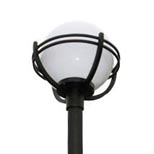 http://www.s-light.ru/catalog/warehouse_lights/street52.html18500203500009Урна «Элегант»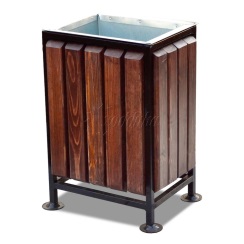 https://hobbyka.ru/product/urna_elegant/5292126350410Велопарковка 7-ми местная «Спираль» из нержавейки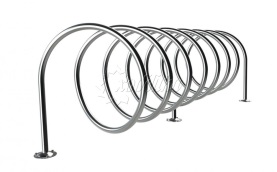 https://hobbyka.ru/product/veloparkovka_7mi_mestnaya_spiral_iz_nerzhaveyki/35100931590011Садово-парковая скамейка «Радиус»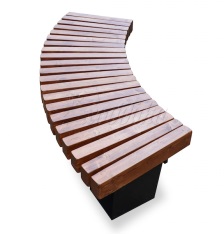 https://hobbyka.ru/product/sadovoparkovaya_skameyka_radius/#close_popup_window98184241235612Вазон для цветов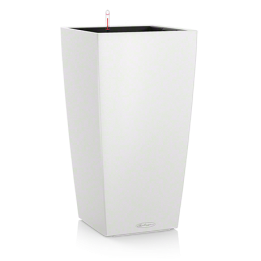 http://www.lechuza.ru/napolnye-kashpo/cubico-color/CUBICO_Color.html?cgid=Pflanzgefaesse&dwvar_CUBICO__Color_color=white&dwvar_CUBICO_Color_Size=22#cgid=Pflanzgefaesse&start=17&hitcount=262579215415913Плитка тротуарная(одноцветная)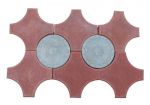 http://baza-st.ru/trotuarnaia-plitka-vibrolitevaia/trotuarnaia-plitka-vibrolitevaia.html470 руб/ м22228 м2104716014Покрытие прорезиненное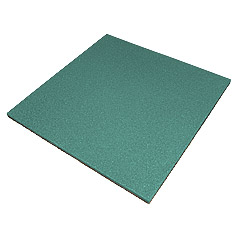 http://www.intereco.ru/xcat/product/452.html1050руб/ м2760 м279800015Рябина обыкновенная 'Pendula',200-230,С10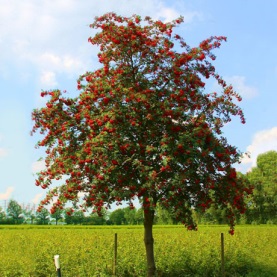 http://www.landchaftprofit.ru/catalog/4/13/464.html50003216000016Вейник остроцветковый «Karl Foester»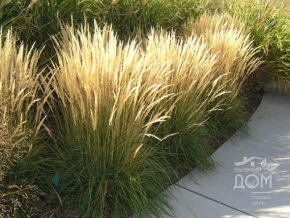 http://zpitomnik.ru/?alias=veiniq_ostrotcvetqovyi#karl_foester553001650017Cамшит вечнозеленый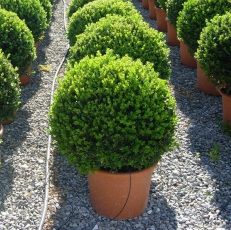 http://www.imperialgarden.ru/catalogue/trees5/samshit/samshit-vechnozelenyj/32002167200Итого:Итого:Итого:Итого:Итого:Итого:3681899